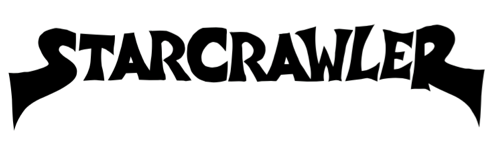 Launch two more songs in advance of the release of their debut album http://rtrecs.co/AlbumDeLaSemaine STARCRAWLER are a 4-piece band. The members are lead vocalist Arrow de Wilde, guitarist Henri Cash, drummer Austin Smith and bassist Tim Franco. The youngest member is 16 and the oldest is 22. Gigwise (UK) recently stated that “Starcrawler are simply the most exciting - and best - band Rough Trade have signed in years." The foursome play with squalling riffs and thundering beats, and their incendiary live shows, fronted by de Wilde’s otherworldly magnetism, are truly captivating. We are excited to launch two more tracks before the release of their album next week. “Train” and “Pussy Tower” are now available to listen on streaming services http://rtrecs.co/AlbumDeLaSemaine and you can watch their performance of these songs (plus “I Love LA”) from the French TV show Album de la Semaine here http://rtrecs.co/AlbumDeLaSemaine“Pussy Tower” is an insouciant duet with guitarist Henri Cash built around a chorus – “She gives me head” – that comes on like The Cramps reborn for the Instagram generation.” – Q MAGAZINENext week, they head overseas to play some shows in the UK and Europe before heading back on the road in the US for East coast shows starting on February 13th.The self-titled full-length debut will be out in exactly one week and was recorded by their #1 fan Ryan Adams, who said “This starcrawler record is gonna peel the paint off your brain”….“Starcrawler are so fucking insanely good. Soon they will rule this galaxy.”Their recently released video for the song “I Love LA” was directed by famed music photographer Autumn de Wilde (AKA Arrow’s mom) is a fun and feisty homage to the city of dreamers. Watch: http://rtrecs.co/ilovelaSTARCRAWLER ON TOUR:Jan 18th – London, UK – OmearaJan 20th – Bristol, UK – TheklaJan 22nd – Amsterdam, Netherlands – Paradiso Kleine ZaalJan 23rd – Paris, France – Point EphemereJan 26th – Brussels, Belgium – Botanique – Witloof BarFeb 13th – Boston, MA – Great ScottFeb 15th – Philadelphia, PA – Johnny Brenda’sFeb 16th – Brooklyn, NY – Rough TradeFeb 17th – Washington, DC – DC9Feb 19th – Toronto, ONT – The GarrisonFeb 20th – Pontiac, MI – Crofoot Ballroom (Pike Room)Feb 22nd – Columbus, OH – The BasementFeb 23rd – Chicago, IL – Empty Bottle“Tales of de Wilde’s onstage antics could fill a dissertation, as this performance poises equatable only to the likes of Iggy and the Stooges onstage debauchery, the PJ Harvey Trio’s lightning god rock, and the sexually charged cabaret no wave of Lydia Lunch.”– Gigwisehttps://www.facebook.com/starcrawlertheband/https://twitter.com/thestarcrawlerhttps://www.instagram.com/starcrawler/For further Information Please Contact:Jamie Woolgar – Rough Trade – jamiewoolgar@roughtraderecords.com / 02088755189Ben Ayres – Rough Trade – benayres@roughtraderecords.com / 02088755190